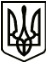 УкраїнаМЕНСЬКАМІСЬКАРАДАЧернігівської області(восьма сесія восьмого скликання)ПРОЄКТ  РІШЕННЯ«___» липня 2021 року	№_____Про внесення змін та доповнень до Програми «Шкільний автобус» на 2021-2025 рокиВідповідно до  ст.26 Закону України «Про місцеве самоврядування в Україні», Законів України «Про освіту», «Про повну загальну середню освіту», «Про дошкільну освіту», Бюджетного кодексу України, з метою упорядкування та врегулювання питань організації нерегулярних перевезень пасажирів транспортом Степанівського міжшкільного навчально-виробничого комбінату, Менська міська рада ВИРІШИЛА:1.Внести наступні змінита доповнення до рішення другої сесії восьмого скликання № 191 від 22 січня 2021 року «Про затвердження Програми «Шкільний автобус» на 2021 – 2025 роки»:1) Виключити абзац 6 розділу ІІ Програми;2)Розділ ІІ Програминаступною позицією: «У разі виникнення потреби здійснення нерегулярних перевезень пасажирів (на виконання цільовихгалузевих програм Менської міської ради, з метою реалізаціїсоціально-культурних, туристичних,освітніх та інших напрямів діяльності громади) допускається  підвезення пасажирів до місця призначення та в зворотному напрямку шкільними автобусами.Нерегулярні перевезенняздійснюються після поданняклопотання до Відділу освіти Менської  міської ради  замовником послуг та оформлення необхідної документації.Відділ освіти Менської міської ради за пропозицією Степанівського міжшкільного навчально-виробничого комбінату  розробляє порядок організації та  розрахунок витрат на здійснення нерегулярних перевезень пасажирів,  до складу якого включаються: витрати на пальне, мастильні матеріали, гуму та запасні частини, технічний контроль, страхування, ремонт. Розрахунок може змінюватись у разі збільшення ринкової  вартості його  складових. Замовник нерегулярного перевезення  здійснює відшкодування витрат у відповідному порядку відповідно до укладеного договору.Нерегулярні перевезення можуть здійснюватись лише у випадках повного та належного забезпечення підвозу дітей та педагогічних працівників до та із закладів освіти згідно із даною Програмою».3)Викласти у новій редакції Додаток 1 до Програми – Паспорти автобусних маршрутів (додаються).2.Контроль за виконанням рішення покласти на постійну комісію Менської міської ради з питань охорони здоров’я, соціального захисту населення, освіти, культури, молоді, фізкультури і спорту та заступника міського голови з питань діяльності виконавчих органів ради В.В.Прищепу.Міський голова			Г. А. Примаков